Catching the Perfect SAR Waves: Mathematical ModelInstructions:  Use the table and graph provided to record your results when calibrating your radar system.  Represent the distance as a function of voltage.  It is recommended that you verify your voltage output more than once to ensure accurate readings. Readings from sensor to sensor may vary slightly.Radar Position:  Horizontal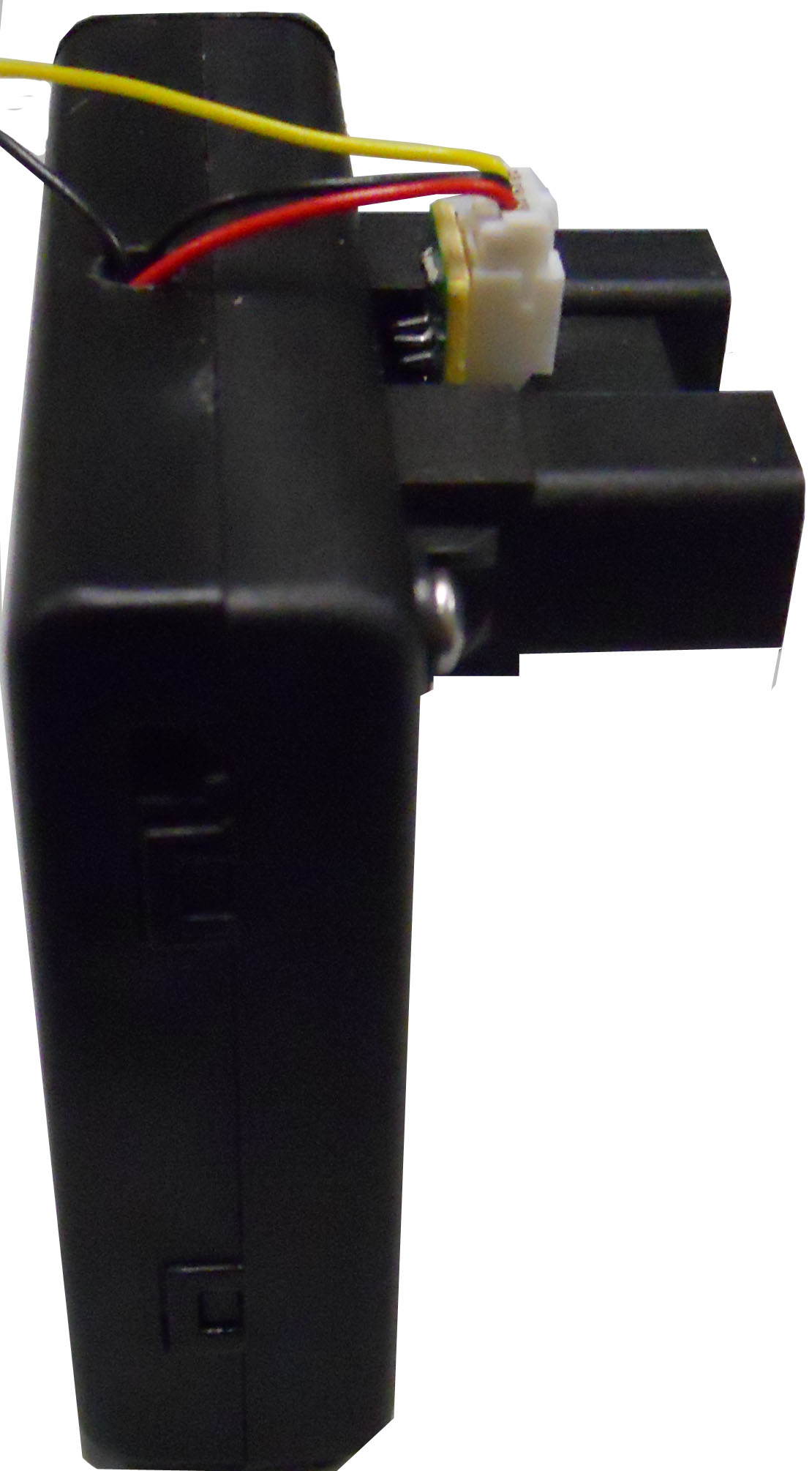 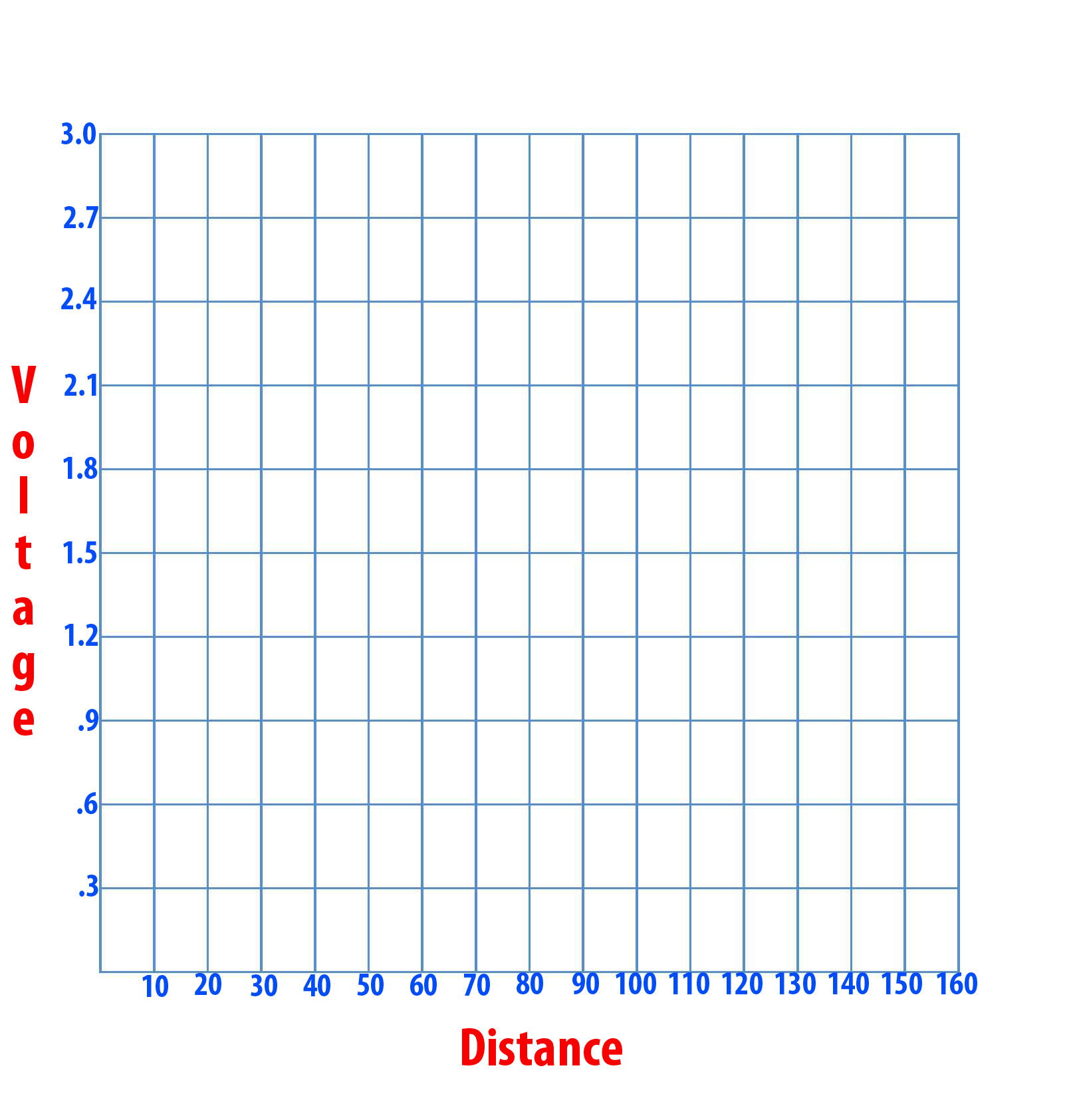 Radar Position:  Vertical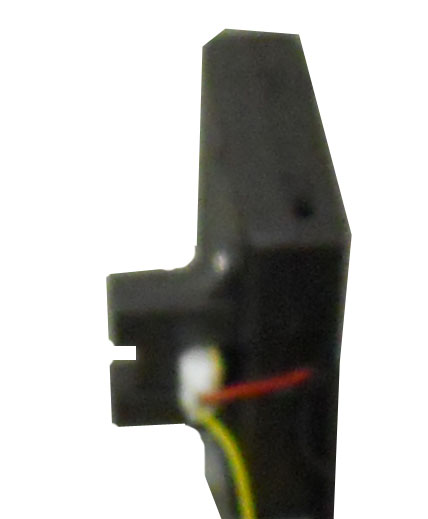 